Логоритмические игры на прогулке (старшая группа ОНР)Направление «Познавательно-речевое развитие»Образовательная область «Коммуникация»Подготовили и провели:Воспитатель: Хохлова Е. В.Учитель-логопед: Кирдяшова Н. П.ГБОУ СОШ №1288 ДО СП № 3Москва 2014Задачи:• Обогащение словарного запаса по лексическим темам «Овощи», «Фрукты», «Деревья».• Развитие координации движений, совершенствование умения использования мимики и пантомимы; обучение правильному дыханию• Развитие эмоциональности при воспроизведении текста игр;Материал:• шапочки (ежик, стриж, утята, котята, бобр, волк) ;• макет магнитный - апельсин• шапочки – листочки (кленовый, березовый, дубовый)Ход игр«Апельсин». Дети с педагогом проговаривают текст хором.Мы делили апельсин                                      Педагог показывает макет апельсина;                                                                      Дети «разламывают» его на долькиМного нас                                                     Показывают 10 пальцевА он - один                                                    Показывают один палецЭта долька – для ежа                                    Одна долька отделяется от макета;                                                                      Ребенок в шапочке ежа делает вид,                                                                       что ест, улыбается  и гладит                                                                       себя по животу.Эта долька – для стрижа                              В игру включается ребенок в шапочке                                                                                    стрижаЭта долька – для утят - - - - - - - - - - - - - - - - - - - - - -Эта долька – для котят - - - - - - - - - - - - - - - - - - - - - -Эта долька – для бобра - - - - - - - - - - - - - - - - - - - - - -А для волка – кожура!                                 Педагог показывает всем, что все                                                                     дольки розданы; ребенок в шапочке                                                                 волка изображает эмоцию обиды, злостиОн сердит на нас, беда!Разбегайтесь кто куда!                                 Дети разбегаются по площадке; «волк»                                                                            пытается их поймать2. Ветер и листики.Дети в шапочках – листиках стоят в кругу. Педагог с детьми проговаривают текст, дети согласно тексту выбегают в центр круга.Ветер по лесу летал,Ветер листики считал.                                         Руки подняты вверх; ладони                                                                           синхронно совершают плавные,                                                                                волнообразные движенияВот дубовый!                                                            В центр круга выбегают дети в                                                                                  шапочках – дубовых листьях;                                                                             кружатся и встают обратно в кругВот кленовый!                                                                               В центр круга выбегают дети в                                                                               шапочках - кленовых листьях;                                                                            танцуют и встают на место в кругВот рябиновый резной! - - - - - - - - - - - - - - - - - - - - - - -Вот с березки – золотой! - - - - - - - - - - - - - - - - - - -Вот последний лист с осинкиВетер бросил на тропинку                                  Дети садятся на корточки, ладошки                                                                                   под щечку – «засыпают».Дети меняются шапочками. Игра проводится еще раз, но теперь детям важно не ошибиться – помнить, какой теперь они листочек.3. «Компот». Дети стоят в кругу, проговаривают фразы за педагогом.Будем мы варить компот!Фруктов нужно много – воооот!                 Круговыми движениями показывают,                                                                          будто перемешивают в кастрюлеБудем яблоки крошить!                                    Ребром правой ладони произвести                                                                           рубящие движения вдоль левого                                                                           предплечья; затем сменить рукуГрушу будем мы рубить!                                         Кулаками произвести рубящие                                                                             движения вдоль бедер сверху внизОтожмем лимонный сок!                                   Делать энергичные круговые                                                                              движения сжатыми кулакамиСлив положим….                                          Щелчкообразные движения пальцами… сахарок…                                                   Стряхивающие движения ладошкамиВарим – варим мы компот!                             Помешивающие круговые движения                                                                                              рукамиУгостим честной народ!                                         Приглашающие движения;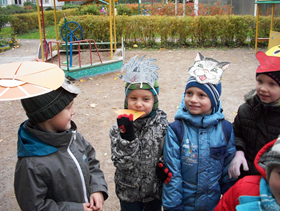 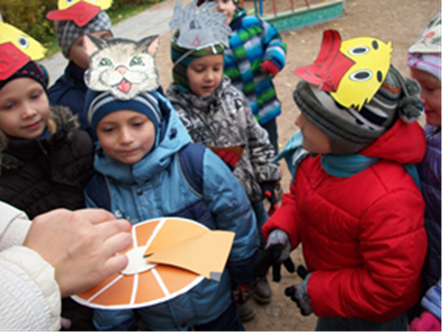 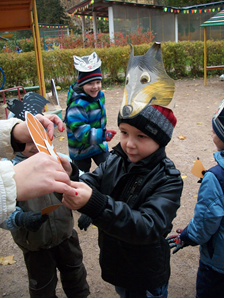 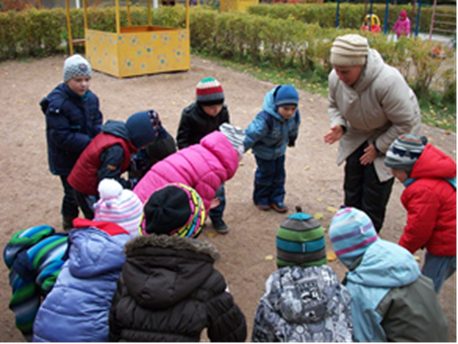 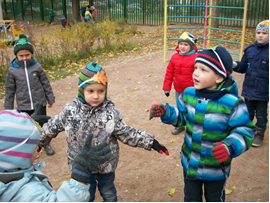 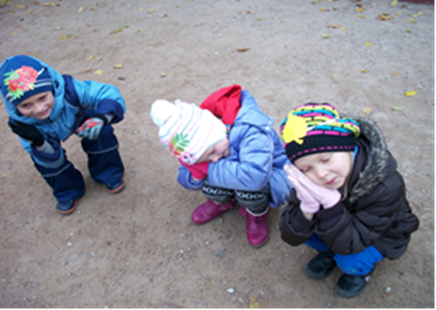 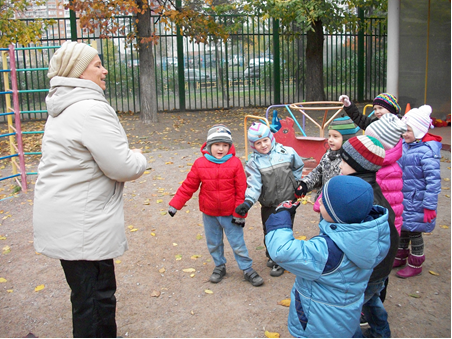 